HONORABLE CONGRESO DEL ESTADO DE CHIHUAHUAP R E S E N T E.-El suscrito Omar Bazán Flores, Diputado de la LXVII Legislatura del Honorable Congreso del Estado, integrante al grupo parlamentario del Partido Revolucionario Institucional, en uso de las facultades que me confiere el numeral 68 fracción I de la Constitución del Estado Libre y Soberano de Chihuahua, así como los ordinales 169, 170, 171, 175 y demás relativos de la Ley Orgánica del Poder Legislativo del Estado de Chihuahua, acudo ante esta Honorable Representación, a presentar Iniciativa con carácter de Punto de Acuerdo, a efecto de exhortar al Gobierno Federal a través de la Secretaría de Salud para que se tomen acciones preventivas para el problema de hepatitits infantil aguda, de origen desconocido que se está presentando en varios países, y  reforzar las medidas para el no contagio, el diagnóstico correcto y en su caso el tratamiento adecuado en base a  la siguiente:EXPOSICIÓN DE MOTIVOSPara la Organización Mundial de la Salud (OMS), la salud es la condición de todo ser vivo que goza de un absoluto bienestar tanto a nivel físico como a nivel mental y social. Es decir, el concepto de salud no sólo da cuenta de la no aparición de enfermedades o afecciones sino que va más allá de eso. En otras palabras, la idea de salud puede ser explicada como el grado de eficiencia del metabolismo y las funciones de un ser vivo a escala micro (celular) y macro (social).La hepatitis es una inflamación del hígado que puede causar una serie de problemas de salud y puede ser mortal. Diversos factores pueden causar una inflamación del hígado, y los cinco principales virus implicados son los virus de las hepatitis A, B, C, D, y E. Las hepatitis virales representan una elevada carga de enfermedad y mortalidad a nivel mundial con 1,1 millón de defunciones estimadas cada año. Se estima que el 57% de los casos de cirrosis hepática y el 78% de los casos de cáncer primario de hígado son debidos a infecciones por los virus de la hepatitis B o C. Los adenovirus son virus de ADN de doble cadena que se propagan por contacto personal cercano, gotitas respiratorias y fómites. Hay más de 50 tipos de adenovirus inmunológicamente distintos que pueden causar infecciones en humanos. Los adenovirus suelen causar enfermedades respiratorias, pero dependiendo del tipo de adenovirus pueden causar otras enfermedades como gastroenteritis, conjuntivitis, cistitis y con menos frecuencia, enfermedades neurológicas. No existe un tratamiento específico para las infecciones por adenovirus. El adenovirus tipo 41 comúnmente causa gastroenteritis aguda pediátrica, que típicamente se presenta con diarrea, vómitos y fiebre; a menudo puede ir acompañada de síntomas respiratorios. Se han registrado raros casos de hepatitis por adenovirus en niños inmunocomprometidos, pero hasta ahora no se tiene evidencia disponible de que el adenovirus tipo 41 sea una causa de hepatitis en niños sanosEl 5 de abril de 2022, se recibe la primera notificación por parte del Reino Unido sobre un incremento en la notificación de casos de hepatitis aguda de causa desconocida en niños previamente sanos menores de 10 años residentes de Escocia.  Una semana después, se notificaron casos adicionales bajo investigación en Inglaterra, Gales e Irlanda del Norte.  La mayoría de los casos se registran en Europa, pero también se ha notificado en América, Asia, Pacífico y Asia Meridional.Al día primero de Mayo de 2022, se notificaron 228 casos de hepatitis aguda grave de causa desconocida entre niños de 1 mes a 16 años, en 20 países, incluyendo una defunción, además otros 50 países están investigándose.  La mayoría de los casos notificados se clasificaron considerando las definiciones operativas de caso vigentes, las cuales están basadas en la caracterización clínico-epidemiológica de los casos identificados hasta la fecha. Las manifestaciones clínicas de los casos identificados corresponden a una hepatitis aguda con transaminasas elevadas, la mayoría de los casos presentaron ictericia, además de signos y síntomas gastrointestinales (incluyendo dolor abdominal, diarrea y vómitos), ninguno presentó fiebre. En ninguno de los casos se identificó la infección por los virus de la hepatitis A, B, C, D y E. La evolución clínica de los casos es variable, hasta la fecha el 10 % ha requerido trasplante de hígado. El 18 de abril de 2022, el Centro Nacional de Enlace de Estados Unidos de América notificó a la Organización Panamericana de la Salud / Organización Mundial de la Salud (OPS/OMS) un total de 9 casos de hepatitis aguda en niños de 1 a 6 años; los casos fueron identificados entre el 2 de octubre de 2021 y el 21 de febrero de 2022. De los 9 casos, 7 son niñas, todos los casos presentaron signos y síntomas compatibles con diversos grados de hepatitis (ictericia escleral, ictericia, hepatomegalia, encefalopatía y elevación de transaminasas). Dos niños requirieron trasplante hepático y el resto de los casos fueron manejados clínicamente. En 5 de los 9 casos se identificó adenovirus tipo 41 en muestras de sangre total por RT-PCR. Actualmente se está investigando una posible asociación entre los casos de hepatitis aguda severa en población pediátrica y la infección por adenovirus.La etiología de los casos permanece bajo investigación. Se están realizando pruebas de laboratorio para comprender el mecanismo subyacente y la potencial asociación de los casos con agentes infecciosos, químicos y toxinas. Los casos no han estado expuestos a factores de riesgo epidemiológicos obvios, incluidos viajes internacionales recientes. La gran mayoría de los casos de los que se tiene información no han recibido la vacuna contra COVID-19. La investigación del evento se encuentra en curso y la prioridad es determinar la etiología para refinar las acciones de prevención y control. Para ello, se requiere identificar casos adicionales y conducir pruebas adicionales. La Organización Panamericana de Salud (OPS/ y la Organización Mundial de la Salud (OMS) comparten la misma nota técnica para mantener a los Estados Miembros informados. Se estará compartiendo información en la medida que la misma se encuentre disponible. En la Región de las Américas, considerando la circulación del virus de la fiebre amarilla en varias áreas, así como la presencia de áreas endémicas para malaria, además de descartar hepatitis A-E se deberá considerar descartar el diagnóstico de fiebre amarilla y de malaria en las áreas endémicas.Nuestra salud y la de las personas que nos rodean es motivo de preocupación constante, independientemente de la posición económica, edad, sexo o raza. Se considera a la salud como el bien más preciado que tenemos los seres humanos.La organización mundial de la salud (OMS) aseguró que el aumento de los casos de hepatitis aguda infantil, de origen desconocido, es un tema “muy urgente” al que están dando prioridad absoluta.“Es muy urgente y le estamos trabajando con el Centro Europeo para la prevención y control de Enfermedades en la gestión y coordinación” El ECDC y la OMS insisten en que la causa exacta de la hepatitis en estos niños todavía sigue siendo "desconocida". En Reino Unido se ha establecido una posible causa ligada a un alto porcentaje de los casos: el adenovirus, en concreto el AF41. Meera Chand, directora de infecciones clínicas y emergentes de la Agencia de Seguridad Sanitaria, ha apuntado que, aunque ninguna hipótesis se descarta, "en Reino Unido se ha identificado la infección por adenovirus en el 75% de los pacientes afectados".Los adenovirus 40-41 son una de las causas más frecuentes de gastroenteritis víricas en niños. La hepatitis puede ser una complicación poco frecuente en estos casos, especialmente en inmunodeprimidos.El European Centre For disease prevention and control ( ECDC)  recuerda que la exposición fecal-oral a virus como el adenovirus es más probable en los niños pequeños. Por lo tanto, aconsejan reforzar las buenas prácticas higiénicas generales (incluyendo una cuidadosa higiene de las manos y la limpieza y desinfección de las superficies) en los entornos a los que acuden los niños pequeños.Lo principal es estar atento a los síntomas, como diarrea o vómito, y principalmente si hay señales de ictericia, que es la coloración amarilla de los ojos y la piel, se debe buscar prontamente atención médica. Para la prevención la OPS recomiendan  tomar medidas básicas de higiene como lavarse las manos, cubrirse a toser o estornudar, todo lo cual sirve también para prevenir la transmisión del adenovirus. En este momento, la recomendación es mantenerse informados y monitorear la situación. El origen de los casos aún está en estudio y la OPS seguirá con el apoyo técnico a los países para generar y diseminar información durante el curso de la investigación.Nuestra salud y la de las personas que nos rodean es motivo de preocupación constante, independientemente de la posición económica, edad, sexo o raza. Se considera a la salud como el bien más preciado que tenemos los seres humanos.El  Gobierno de México, a través de la Secretaría de Salud debe estar alerta y tomar, anticipadamente, medidas de precaución para detectar posibles casos, basándose en los síntomas que presentan  rango de edad  y  datos arrojados por los expertos para evitar casos graves y hasta fatales en nuestro país.Por lo anteriormente expuesto y con fundamento en los artículos 57 y 58 de la Constitución Política del Estado, me permito someter a la consideración de esta  Soberanía el presente proyecto de:PUNTO DE ACUERDO:ÚNICO.  La Sexagésima Séptima Legislatura del Estado de Chihuahua exhorta al Gobierno Federal a través de la Secretaría de Salud para que se tomen acciones preventivas para el problema de hepatitits infantil aguda, de origen desconocido que se está presentando en varios países, y  reforzar las medidas para el no contagio, el diagnóstico correcto y en su caso el tratamiento adecuado.ECONÓMICO.- Una vez aprobado que sea, túrnese a la Secretaría para que se elabore la minuta de Decreto en los términos en que deba publicarse. Dado en el Palacio Legislativo del Estado de Chihuahua, a los 04 días del mes de mayo del año dos mil veintidós.ATENTAMENTE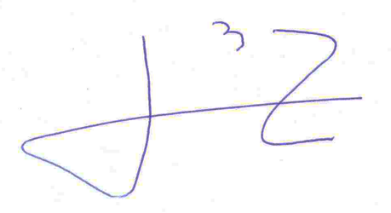 DIPUTADO OMAR BAZÁN FLORESVicepresidente de H. Congreso del Estado